Pankaj Singh Bora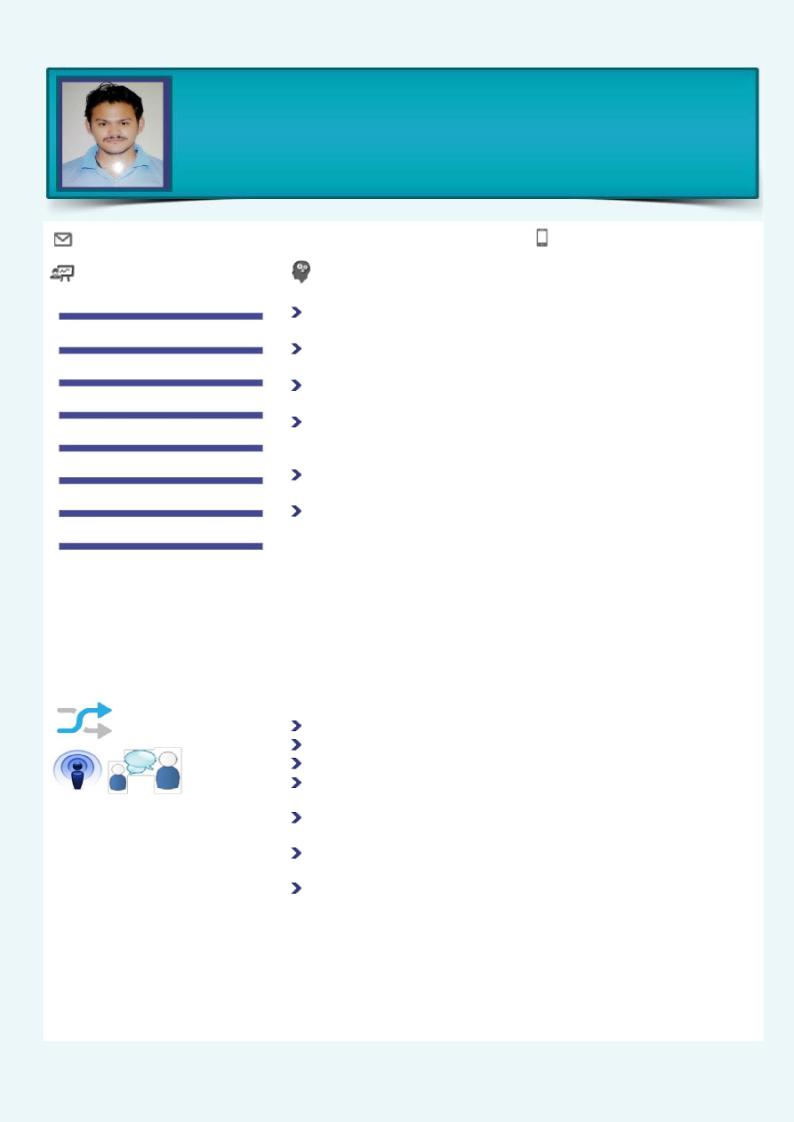 SR. Engineer – Engineering Services12 years of rich experience in Engineering fields to support the quality production through reducing uneven unplanned machine breakdowns, cost saving through energy conservation plans and Open Access plateform,Soft Skills                      Key Achievements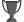 2017– Till DateGalwalia Ispat Udyog Pvt Ltd.Senior Engineer2010– 2017SRF LimitedEngineer – Engineering services2009-2010Polyplex Corporation Ltd. Junior Manager2007 – 2009Pasupati Acrylon Ltd. Assistant Engineer2005-2007Surya Roshni Ltd. Junior Engineer2003Diploma in Electronics & Telecommunication Career Timeline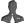  Organizational Experience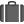 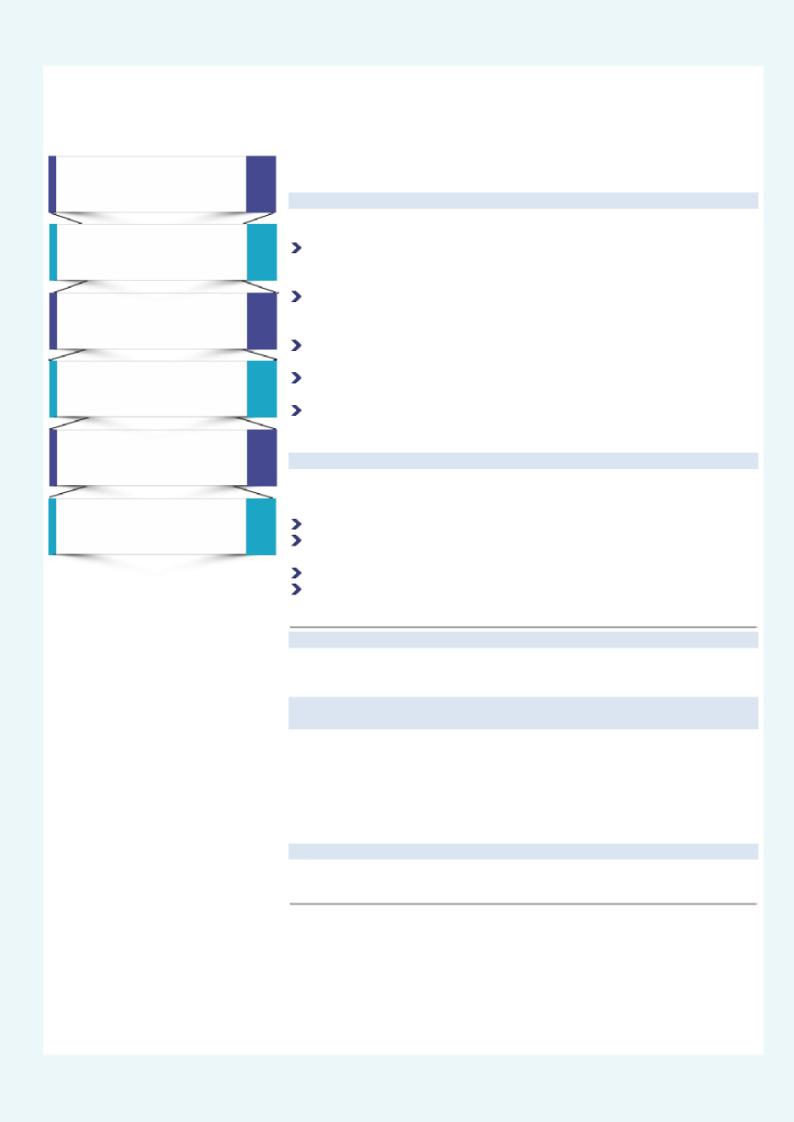 Since July’17 Galwalia Ispat Udyog Pvt. Ltd., as Senior Engineer – Engineering ServicesKey Result:Planning day-to-day job schedules and allocating work for achieving targets; interacting with Management to enhance plant capability and capacity through technology transferAscertaining material requirements for department, interfacing with vendors for cost effectiveness & timely sourcing of quality material; establishing quantity limits for effective inventory control & reducing wastagesEffecting preventive maintenance schedules to increase machine uptime & reliability; managing plant start–up, shutdown and emergency conditionsTaking stringent quality measures including preparation of necessary documents /MIS Reports to ensure compliance with specified standardsLeading & monitoring the performance of team members to ensure efficiency in operations; organising training for workforce to increase their productivityJan’05 – Jul’17: SRF Ltd., last designated as Engineer – Engineering ServicesGrowth Path: Joined as a Trainee & rose to the position of Sr. Engineer throughpromotionsKey Result Areas:Energy Management & ConservationPlanned machinery maintenance schedules for streamlined operations withoutany failure; monitored raw materials usage & controlled inventory movement Projects regarding EnergyOrganized training & development of employeeAug’2010 – Jul’17: SRF Limited, Kashipur as Engineer Engineering DepartmentDone various project i.e. New BOPET Line & Energy related with handing the plant maintenance . Previous Experience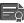 Mar’09–Aug’10: Polyplex Corporation Limited, as Junior Manager- Electrical &InstrumentationErection & Commissioning of BOPET Line & PET Chips PlantJan’05– Aug’07: Surya Roshni Ltd, as an Junior Engineer – InstrumentationShift Incharge Education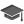  Trainings / Project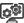 Diploma in Electronic & Telecommunication from Government Polytechnic,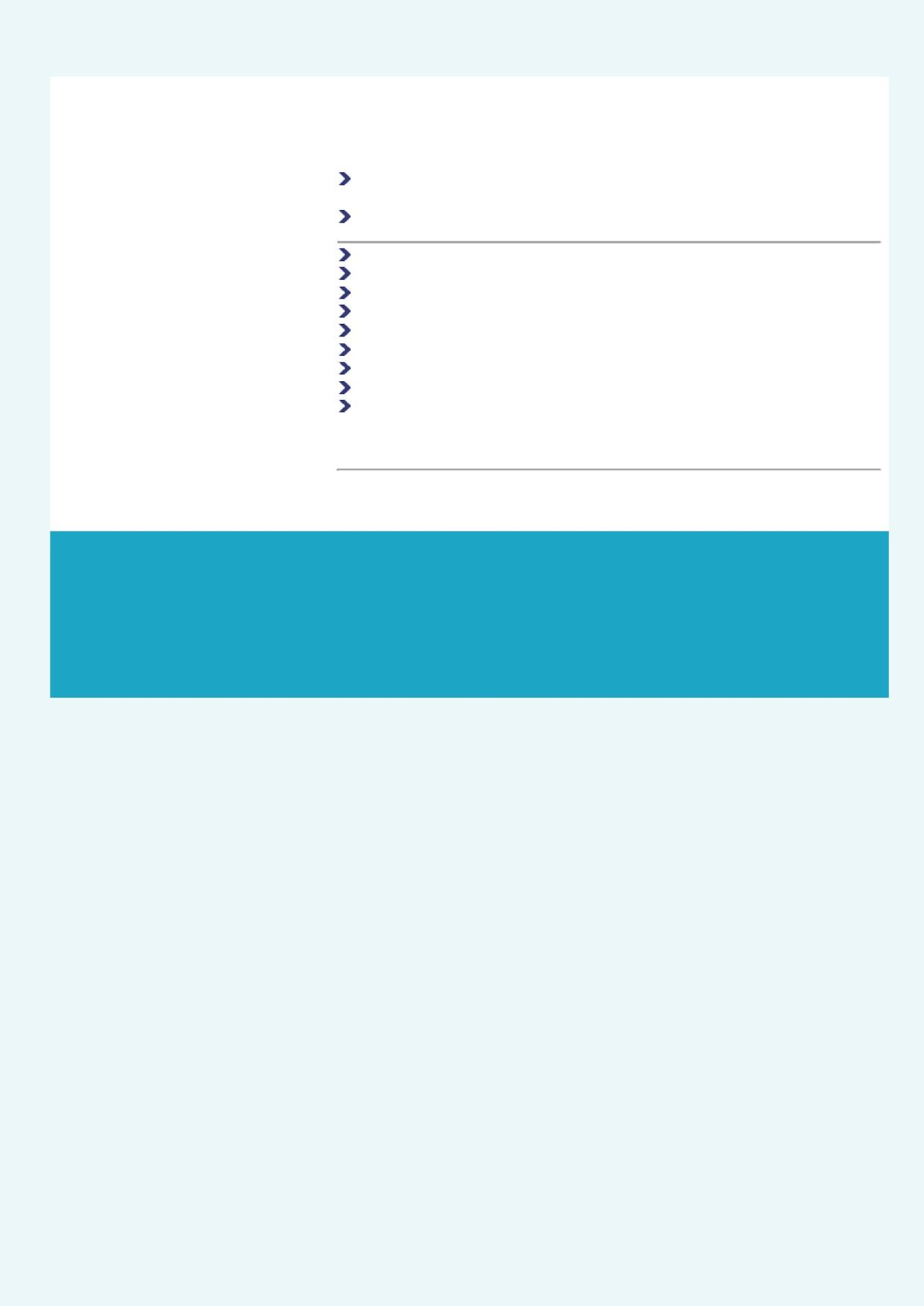 Kashipur in 2003Perusing in B-Tech (6th Semester)Siemens PLC – 300 Basic by Siemens SITRAIN Industrial Health Safety & Environment and First Aid Problem Solving Project – ( Energy Conservation) Erection & commissioning of 150MTD PET Chips plant Erection & Commissioning of 8.7 Mtr Width BOPET LineErection & Commissioning of Green Fuel Fire Thermid Fluid Heater Erection & commissioning of Sold Fuel fire Thermid Fluid Heater Erection & Commissioning of Distillation Plant DMF Recovery Small Energy Conservation projects IT Skills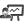  Personal Details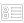 MS Office (Word & Excel, PowerPoint presentation), Data Processing, ERP Oracle, InternetDate of Birth: 28th May, 1983Languages Known: English, Hindi & PunjabiAddress: Devi Kripya Sadan , Guru Gobind Singh Colony, Jaspur Khurd, Kashipur - 244713, U.S.Nagar, Uttarakhand Location Preference: Uttarakhand , Himachal, NCR, OveerseasIndustry Preference: Manufacturing, Chemical, Rubber, Pharma / Open Current CTC : 9.0Lacs per annumpankajbora@outlook.com+ 91 – 9410717017Areas of ExpertiseAreas of ExpertiseProfile SummaryEnergy ManagementPresently associated with Galwalia Ispat Udyog Pvt. Ltd . as Sr. Engineer; leadingEngineering services, improvement, optimal capacity utilization.Open Access – Power Purchase at IEXEngineering services, improvement, optimal capacity utilization.Expertise in managing Preventive maintenance & predictive maintenance to runElectrical & Instrumentationproduction without hamper.UtilityExpert in power purchase from Open access at IEX plateform, cost reduction inUtilitypower costpower costPlant MaintenanceExcels in leading all aspects of Plant Operations from streamlining systems,Plant Maintenancelogistics, machinery maintenance, inventory control, vendor management to newlogistics, machinery maintenance, inventory control, vendor management to newMaterial Managementtechnology implementation in adherence to regulatory compliancesMaterial ManagementExhibited strong leadership skills inmanaging manpower organising trainings forExhibited strong leadership skills inmanaging manpower organising trainings forMIS Reportsstaff/ new employees to improve their productivity & skillsEffective Leader with proven talent in maintaining a positive work environmentTrainingsfor accomplishment of organizational goals; recognized for excellent problem-solving, decision-making & analytical skills.CommunicatorCertified by the company (SRF Level) in Energy Conservation programCommunicatorHandle the IMS auditsHandle the IMS auditsSuccessfully erection & commissioning of 8.7 BOPET Line.CollaboratorSuccessfully erection and commissioning of Husk Heater & Pet Coke Thermid fluidInnovativeCollaboratorheater to reduce the fuel cost.Innovativeheater to reduce the fuel cost.InnovativeSuccessfully upgradation of Air handling system from old technology to newSuccessfully upgradation of Air handling system from old technology to newtechnologyPlayed a key role in conducting Monthly Reviews of achieved targets, performingRCA of failures and taking corrective actions (CAPA)Promoted to senior positions on account of excellent performance and wonawards & appreciations.Day to day maintenance, PreventiveAug’07–Mar’09:  Pasupati  Acrylon  Limited,  as  an  Assistant  Engineer  –maintenance, Predictive maintenanceInstrumentationbreakdown maintenance, inventoryErection & Commissioning of Distillation plant (Recovery section and Section Inchargecontrol, IMSof Poly Plant